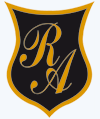 TAREA DE HISTORIA  2° HISTORIA SEMANA 10 DEL 1 AL 5 DE JUNIO  “PROPUESTAS DE CUIDADO”Actividad: realiza el ticket de salida.No es necesario imprimir , úsela para verificar si sus respuestas son correctas.Solucionario¿De quién o quienes es la responsabilidad del cuidado de los espacios públicos?La responsabilidad es de todos los miembros de la comunidad.¿Qué se debe establecer para que una estudiante cuide su entorno según el texto?Se deben establecer lazos de pertenencia, de cariño y respeto por su entorno social, natural y familiar.¿Qué actividades podría  desarrollar una niña como tú  para cuidar su espacio privado en casa?Algunas actividades pueden ser: ordenar sus juguetes, alimentar a la mascota, no botar basura al suelo, mantener el orden de sus útiles escolares, entre otras tareas acorde a su edad. ¿Con qué actividades crees tú puede ayudar una estudiante en el cuidado de su colegio?Algunas actividades pueden ser: botar la basura en el basurero, no rayar paredes, ni las mesas,  dejar limpio los espacios que se ocupan entre otras.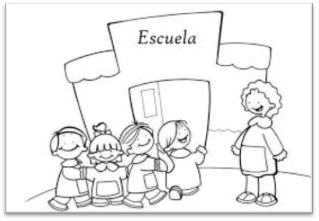 Nombre:Curso:                                                                                 Fecha : OA: OA: Mantener una conducta honesta en la vida cotidiana, en los juegos y en el trabajo escolar…(OA:13). Conocer, proponer, aplicar y explicar la importancia de algunas normas necesarias… (OA:14) Practicar y proponer acciones para cuidar y respetar los espacios públicos dentro y fuera de la escuela…(OA:16)